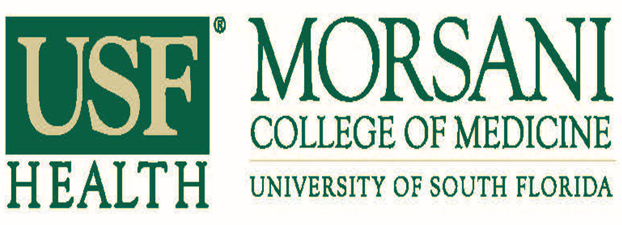 Division of Digestive Diseases & Nutrition Faculty – Affiliate SitesVA FacultyRoshanak Rabbanifard, MD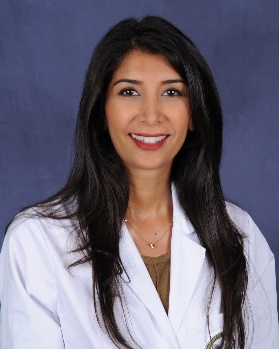 Title: Associate Program Director, USF GI FellowshipAssistant Professor of Medicine USF Morsani School of MedicineGastroenterologist, James A. Haley Veterans HospitalMedical School: USF Health Morsani College of MedicineResidency: USF Morsani College of Medicine, Internal MedicineFellowship: USF Morsani College of Medicine EMAIL: roshanak.rabbanifard@va.gov 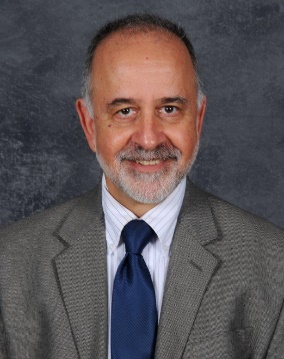 Donald Amodeo, MDTitle: Assistant Professor of Medicine USF Morsani School of MedicineGastroenterologist, James A. Haley Veterans HospitalMedical School: SUNY at Buffalo, School of MedicineResidency: SUNY at Buffalo, School of MedicineFellowship: SUNY at Buffalo, School of Medicine	EMAIL: donald.amodeo@va.gov 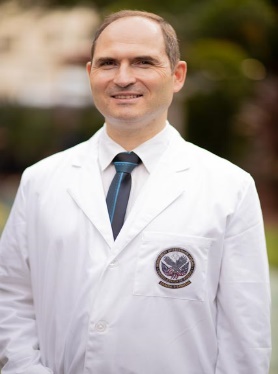 Wojciech Blonski, MD, PhDTitle:  Assistant Professor of Medicine USF Morsani College of Medicine; Gastroenterologist, James A Haley Veteran’s HospitalMedical School:  Wroclaw Medical UniversityResidency:  United Health Services Hospital ProgramFellowship:  University of South Florida Morsani College of MedicineEMAIL:  wojciech.blonski@va.govJason Colizzo, MD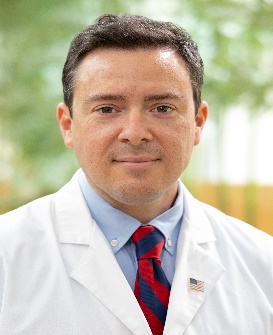 Title: Assistant Professor of Medicine USF Morsani College of MedicineGastroenterologist, James A Haley Veteran’s HospitalMedical School: Florida State UniversityResidency: University of South Florida Morsani College of MedicineFellowship: University of South Florida Morsani College of MedicineEMAIL: jason.colizzo@va.gov Carla Duffoo, DO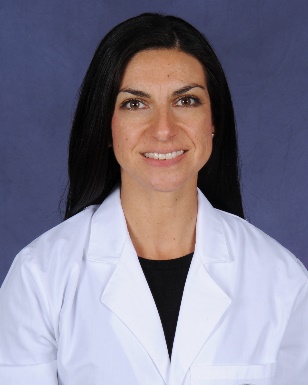 Title: Staff Attending James A Haley Veteran’s HospitalMedical School: Nova Southeastern University Osteopathic MedicineResidency: University of Miami/Jackson Memorial HospitalFellowship: Cleveland ClinicEMAIL: carla.duffoo@va.gov Jeffrey Gill, MD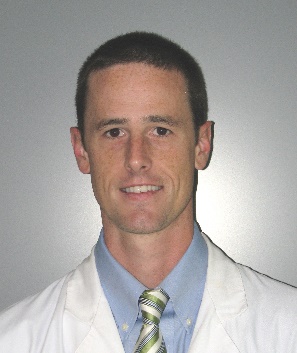 Title: Associate Professor of Medicine USF Morsani College of MedicineDirector of Endoscopy, James A Haley Veterans’ HospitalMedical School: University of Maryland School of MedicineResidency:  University of FloridaFellowship: University of South Florida Morsani College of MedicineEMAIL: jeffrey.gill@va.gov 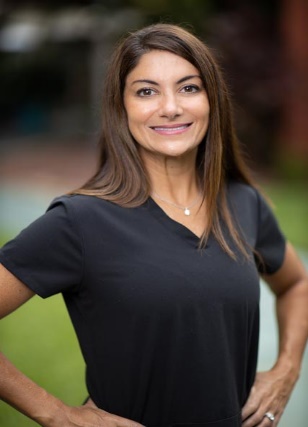 Susan Goldsmith, MDTitle:  Assistant Professor, USF Morsani College of Medicine; Staff Attending James A Haley Veteran’s HospitalMedical School: The Chicago Medical S choolResidency: Lenox Hill Hospital, NY Fellowship: Lenox Hill Hospital, NYEMAIL: susan.goldsmith@va.gov Robert Hadesman, MD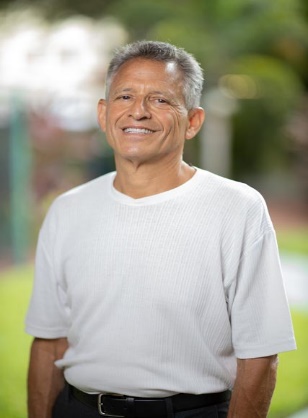 Title:   Staff Attending James A. Haley Veterans’ HospitalMedical School:   Washington UniversityResidency:   Northwestern UniversityFellowship:  Mayo Clinic Rochester, MN  EMAIL: robert.hadesman@va.gov Jonathan Keshishian, MD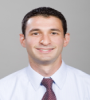 Title: Staff Attending James A Haley Veteran’s HospitalMedical School: USF Health Morsani College of MedicineResidency: USF Health Morsani College of Medicine, Internal MedicineFellowship: USF Morsani College of Medicine; Division of Digestive Diseases and NutritionEMAIL: jonathan.keshishian@va.gov Dennis Laffer, MD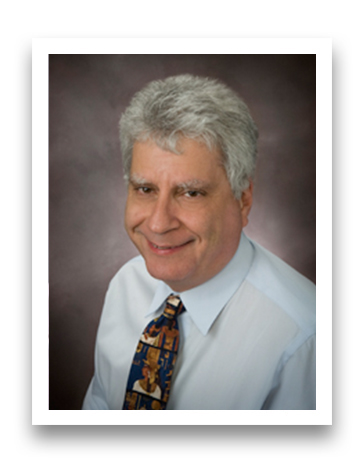 Title: Director, Gastrointestinal Medical Clinic, James A Haley Veteran’s HospitalMedical School:  University of Michigan School of MedicineResidency: William Beaumont HospitalFellowship: Cleveland ClinicEMAIL: dennis.laffer@va.gov 	Brijesh Patel, MD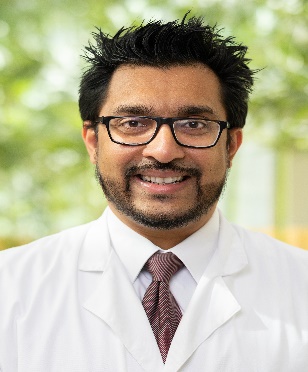 Title: Gastroenterologist, James A. Haley Veteran’s HospitalMedical School:  University of AlabamaResidency: University of South Florida Morsani College of Medicine Fellowship: University of South Florida Morsani College of MedicineAdvanced Fellowship:  Vanderbilt – Advanced Endoscopy FellowshipEMAIL: brijesh.patel@va.orgGitanjali Vidyarthi, MD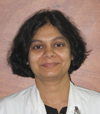 Title: Associate Professor of Medicine USF Morsani College of Medicine; Staff Attending, James A Haley Veteran’s HospitalMedical School: MGM Medical College and Patna Medical College and HospitalResidency: Prince George’s Hospital CenterFellowship: North Shore University HospitalEMAIL: gitanjali.vidyarthi@va.gov Moffitt Cancer Center FacultyJason Klapman, MD, FASGE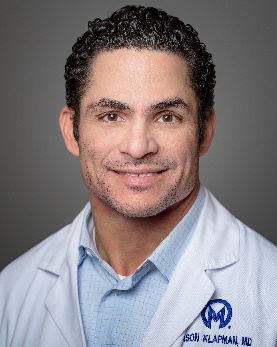 Title: Director of EndoscopyMedical School: Finch University of Health Sciences/The Chicago Medical School – MD Residency: Rush Presbyterian St. Luke's Medical CenterFellowship: University Chicago Hospital- GastroenterologyAdvanced Fellowship: University of California at Irvine Medical Center, Orange, CA - Interventional EndoscopyEMAIL: jason.klapman@moffitt.org 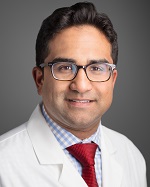 Aamir N. Dam, MDTitle: Director, Advanced Endoscopy FellowshipMedical School: Boston University School of Medicine - MDResidency: Boston University School of Medicine - Internal MedicineFellowship: Albany Medical Center - GastroenterologyAdvanced Fellowship: Carolinas Medical Center - Advanced EndoscopyEMAIL: aamir.dam@moffitt.org    	Mark S. Friedman, MD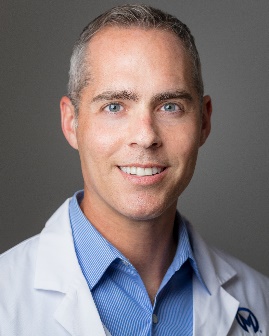 Medical School: SUNY Downstate Medical Center - MD Residency: George Washington University Medical Center   Fellowship: Albany Medical College – GastroenterologyEMAIL: mark.friedman@moffitt.org Luis R. Peña, MD, FACG, AGAF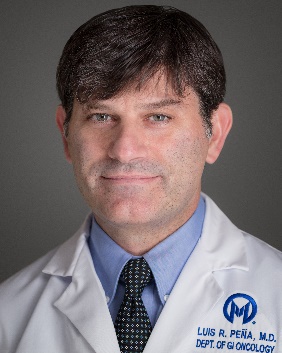 Medical School: Francisco Marrouquin University - MD  Residency: University of Kentucky - Internal MedicineFellowship: University of Kentucky – GastroenterologyEMAIL: luis.pena@moffitt.org TGH Hepatology FacultyChristopher Albers, MD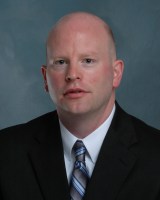 Title: Director, Hepatology FellowshipMedical School: University of Cincinnati College of Medicine Residency: University of Cincinnati College of Medicine	Fellowship: University of Cincinnati College of MedicineEMAIL: calbers@tgmg.org Saurabh Agrawal, MD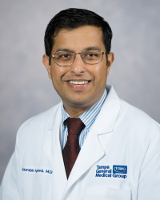 Medical School: Federal University of Paraiba School of Medicine (Campina Grande, Brazil)Residency: Cleveland Clinic, Internal Medicine Fellowship: Indiana University School of Medicine, Gastroenterology and HepatologyCarolinas Medical Center, University of North Carolina, Transplant Hepatology Massachusetts General Hospital, Harvard Medical School, Clinical and Basic Science Research, HepatologyEMAIL: sagrawal@tgmg.org Nyingi Kemmer, MD, MPH, MSc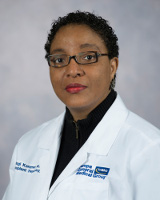 Medical School: University of Sokoto (Sokoto, Nigeria)Residency: Cook County Hospital	Fellowship: University of Texas Medical BranchScripps Clinic and Research FoundationEMAIL: nkemmer@tgmg.org Miguel Malespin, MD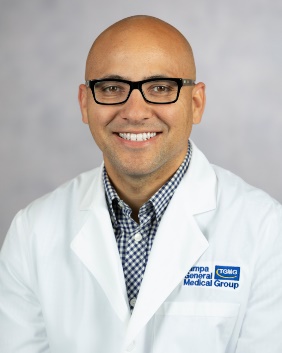 Medical School: Ponce Health Sciences UniversityResidency: University of Illinois	Fellowship: University of Illinois, Gastroenterology Loyola University Medical Center, Transplant HepatologyEMAIL: mmalespin@tgmg.org Kawtar Al Khalloufi, MD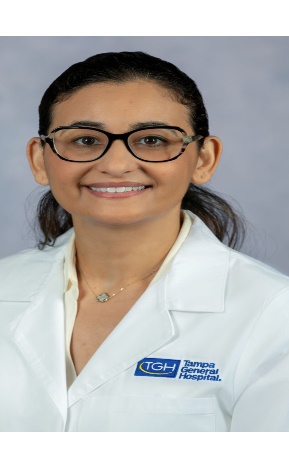 			Medical School:  Université Hassan II, faculté de médecine et de pharmacie ( Casablanca, 				Morroco)			Residency:  Howard University HospitalFellowship:  GI Fellowship: Howard University Hospital; Transplant Hepatology Fellowship:  Johns Hopkins HospitalEMAIL:  kalkhalloufi@tgmg.orgRashid Syed, MD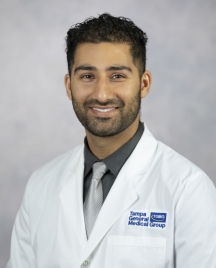 Medical School: Aga Khan University Medical College, (Karachi, Pakistan)Residency: Westchester Medical CenterFellowship: University of South Florida, Hepatology and Transplant Hepatology fellowship Oschsner Medical Center, GastroenterologyEMAIL: rsyed@tgmg.org 